В соответствии с постановлением администрации  МР «Печора» от 30.11.2015 № 1411 «О порядке формирования муниципального задания на оказание муниципальных услуг (выполнение работ) в отношении муниципальных учреждений муниципального района «Печора» и финансового обеспечения выполнения муниципального задания» администрация ПОСТАНОВЛЯЕТ: 1. Внести изменение в постановление администрации МР «Печора» от 07 марта 2019 года № 233 «Об утверждении муниципального задания на оказание муниципальных услуг (выполнение работ) муниципальным автономным учреждением «Печорское время» на 2019 год и плановый период 2010-2021 годов».  1.1. Пункт 2 части 2. Прочие сведения о муниципальном задании Приложения изложить в следующей редакции: «Иная информация, необходимая для выполнения (контроля за выполнением) муниципального задания: муниципальное задание формируется согласно заявкам администрации МР «Печора» на опубликование информационных материалов, а также из самостоятельных материалов редакции и иных информационных материалов, публикуемых в газете «Печорское время», по следующим темам -  деятельность органов местного самоуправления, интервью и комментарии представителей ОМСУ, пресс-релизы о деятельности Главы РК, Правительства РК, мероприятия разного уровня с участием представителей МР «Печора», государственные и муниципальные услуги, исполнение органами ОМСУ полномочий, деятельность отраслей культуры и туризма, образования, физкультуры и спорта, молодежной политики, здравоохранения, социальной защиты, реализация муниципальных программ, стратегии социально-экономического развития, проекта «Народный бюджет», нацпроектов, мероприятия в поселениях района, деятельность учреждений, предприятий, организации МР «Печора», достижения и история, люди Печоры, памятки для населения, направленные на обеспечение безопасности жизни и здоровья граждан, патриотическое и экологическое воспитание, пропаганда здорового образа жизни, семейных ценностей, государственные, профессиональные праздники, памятные даты и события, юбилеи, деятельность общественных организаций, афиша мероприятий, анонсы материалов, иная информация, относящаяся к муниципальному району «Печора», а также шапка и выходные данные газеты. В муниципальное задание включаются только согласованные с заказчиком в лице администрации МР «Печора» публикации.».2. Настоящее постановление вступает в силу со дня подписания и распространяется на правоотношения, возникшие с 01.04.2019 года.3. Настоящее постановление подлежит размещению на официальном сайте администрации МР «Печора».4. Постановление администрации муниципального района «Печора» от 30 сентября 2019 года № 1208 считать утратившим силу.4. Контроль за исполнением постановления возложить на заместителя руководителя администрации В.А. Анищика.Глава муниципального района-руководитель администрации                                                                     Н.Н. ПаншинаАДМИНИСТРАЦИЯ МУНИЦИПАЛЬНОГО РАЙОНА «ПЕЧОРА»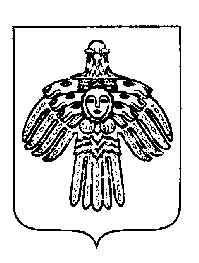 «ПЕЧОРА»  МУНИЦИПАЛЬНÖЙ  РАЙОНСААДМИНИСТРАЦИЯ ПОСТАНОВЛЕНИЕ ШУÖМПОСТАНОВЛЕНИЕ ШУÖМПОСТАНОВЛЕНИЕ ШУÖМ «24» октября   2019 г.г. Печора,  Республика Коми                                      № 1340О  внесении  изменений  в постановление администрации МР «Печора» от 07 марта 2019 года № 233 